Treiglad meddal ar ôl dau a dwy /Soft mutation  after two 	Be careful, you need to remember that Welsh names could be masculine (dau) or feminine (dwy)Pensil		dau		bensil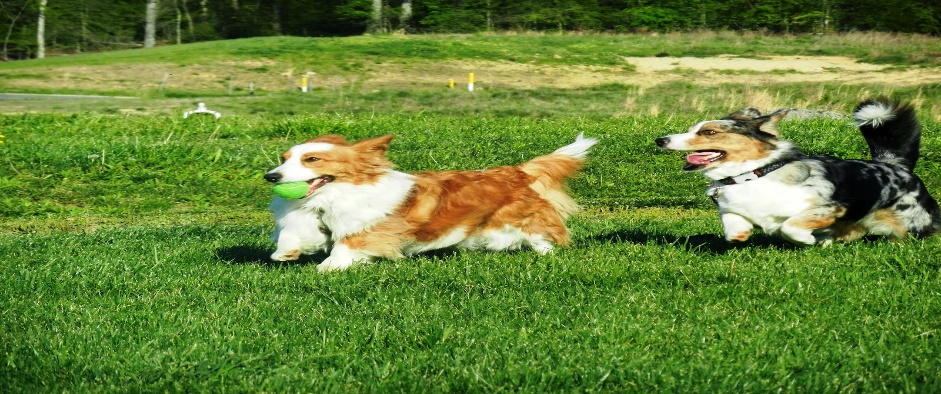 Tad		dau		dadCi		dau		giBrawd		dau 		frawdDosbarth	dau		ddosbarthGardd		dau 		arddLlyfr		dau 		lyfrMam		dwy 		famRhaglen		dwy		raglenYmarferionBeth am roi y treigladau cywir yn y brawddegau canlynol?1	Mae dau ..........ganddo fo.				(brawd(2	Mae dau ...........cofrestru yn yr ysgol.			(dosbarth)3	Bydd dy .............yn dod yn ôl ni or ysgol.			(mam)4	Heno, ar y teledu bydd dau.........natur ymlaen.		(rhaglen)5	Mae gan Anna ddau...........				(pensil)					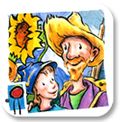 